«Утверждаю»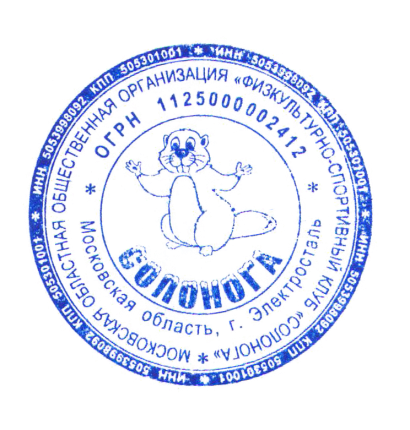 Председатель МООО  «Физкультурно-спортивный клуб «Солонога» 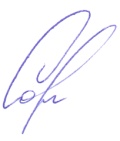 Сорокин К.Б.« 24 » мая  2017г.Положениео проведении легкоатлетического кросса памяти Мастера спорта СССР по марафонскому бегу Скородумова В.С.ATOMIC RACE-2017(ATOMНЫЙ ЗАБЕГ-2017)г.Электросталь20171.Общие положения.Беговое событие «Легкоатлетический кросс «ATOMIC RACE-2017»  (далее -Соревнование)  проводится  в соответствии с Календарным планом официальных физкультурных мероприятий и спортивных мероприятий г.о.Электросталь Московской области на 2017 год. Соревнование проводится в целях:пропаганды здорового образа жизни, направленной на улучшение общественного психологического климата и продолжительности жизни, за счёт популяризации занятий оздоровительным бегом среди жителей города Электросталь и Московской области;вовлечение различных групп населения города Электросталь и Московской области в регулярные занятия физической культурой и спортом;развития физической культуры и массового спорта в городе Электросталь и Московской области;создания городу Электросталь и Московской области имиджа муниципального и публично-правового образований, ориентированных на активное развитие физической культуры и массового спорта  и улучшение качества жизни населения.2.Место и сроки проведения Соревнования.2.1. Место проведения: городской округ Электросталь Московской области.2.2.Дата проведения: 27 августа 2017 года.2.3.Время проведения: с 09:00 до 15:00.3.Организаторы Соревнования.3.1. Организатором Соревнования является – Физкультурно-спортивный Клуб «Солонога».При поддержке - Администрации г.о.Электросталь.При поддержке – Федерации лёгкой атлетики  городского округа Электросталь. 4.Информация о Соревновании.Легкоатлетический кросс «ATOMIC RACE-2017»  состоится 27 августа 2017 года. В рамках соревновательного дня  вам предлагается попробовать силы на одной из дистанций:  1км и 2км (дети), 5км, 10км. Маршруты всех дистанций практически полностью проложены в живописном лесопарке водоёма «Юбилейный». Основная часть дистанции на 5км и 10км проходит по лесу и вписана в один круг протяжённостью 5 км. Маршрут протяжённостью 10 км представляет собой 2 равных круга. На протяжении всей дистанции будут размещены указатели километров. Основное покрытие трассы – грунтовое (местами – асфальт). Подробнее с маршрутами можно ознакомиться ЗДЕСЬ.Максимальное количество Участников на все дистанции ограничено (400 человек). 5.Требования к Участникам Соревнования и условия их допуска.5.1. К участию в Соревновании допускаются любители бега старше 8 лет.5.2. К участию в забеге на дистанции 1км  допускаются любители бега от 8 до 12 лет.5.3. К участию в забеге на дистанции  2км допускаются любители бега от 12 до 16 лет.5.4. К участию в забеге на дистанцию 5 км  допускаются любители бега от 16 лет.5.5. Участники в возрасте от 8 до 17 лет (включительно) допускаются к участию в Соревновании в сопровождении законных представителей или руководителя группы. Кроме документов, указанных в п.5.10.3 настоящего Положения, для допуска несовершеннолетнего Участника к участию в Соревновании его законный представитель обязан предоставить один из следующих документов:паспорт гражданина Российской Федерации, удостоверяющий личность родителя, содержащий отметку органа ЗАГС о регистрации рождения ребёнка;паспорт гражданина Российской Федерации, удостоверяющий личность родителя, с предъявлением свидетельства о рождении ребёнка, если в паспорте отсутствует отметка органа ЗАГС о регистрации рождения ребёнка;удостоверение опекуна при предъявлении документа, удостоверяющего личность опекуна;иные документы, подтверждающие полномочия законного представителя несовершеннолетнего Участника.5.6. К участию в забеге на дистанцию 10 км допускаются лица старше 18 лет (включительно).5.7. Категории Участников.5.7.1. Возрастные категории участников:.5.8. Категория Участника определяется при его регистрации на официальном сайте Соревнования www.fsk-solonoga.ru.	5.9. Точный возраст Участника определяется по количеству полных лет на день проведения Соревнования.5.10.Участникам Соревнования выдаётся стартовый пакет.5.10.1. Стартовый пакет Участника включает в себя:стартовый номер;индивидуальный чип для хронометража.5.10.2. Признаком допуска Участника к Соревнованию является выдача ему стартового пакета.5.10.3. Для получения стартового пакета Участник обязан предъявить:документ, удостоверяющий личность и возраст;оригинал или копию справки медицинской организации;Обращаем Ваше внимание на то, что копия справки принимается только при предъявлении оригинала. Сданные оригиналы и копии справок не возвращаются. Получить справку можно в медицинском учреждении по месту жительства по результатам медицинского осмотра (обследования) и определения принадлежности к функциональной группе. Форма справки произвольная. Помимо обязательных реквизитов  всех справок (подпись врача, печать, как правило, треугольная «для справок» и др.), должна содержаться обязательная фраза: «Возможны занятия физической культурой без ограничений и участие в соревнованиях». Справка должна быть оформлена не ранее 27 августа 2016 года. При отсутствии справки у Участника, либо заявления, в соответствии с которым Участник полностью снимает с организаторов ответственность за возможный ущерб здоровью, полученный им во время соревнований, стартовый пакет не будет выдан.5.11. Условия дисквалификации:5.11.1. Участник не допускается к участию в Соревновании при отсутствии медицинской справки или заявления, в соответствии с которым он полностью снимает с организаторов ответственность за возможный ущерб здоровью, полученный им во время соревнований.5.11.2. Организаторы имеют право дисквалифицировать Участника в случае, если:Участник начал забег до официального старта;Участник начал забег после закрытия старта.5.11.3. Из итогового протокола подлежат исключению Участники Соревнования в случае, если:Участник бежал под зарегистрированным номером другого бегуна;Участник сократил дистанцию;Участник пробежал дистанцию, на которую не был заявлен;Участник использовал подручное средство передвижения (велосипед, самокат, авто- , мото- и др.);Участник начал забег не из зоны старта;Участник бежал без официального номера Соревнования,  или номер участника был скрыт под одеждой.6. Программа Соревнования.6.1. Место размещения старт - финишного городка: г.Электросталь,  лесопарк у водоёма «Юбилейный».6.2. Соревнование включает в себя 4 вида забегов:6.3. Время начала выдачи стартовых пакетов в день Соревнований 27 августа 2017 года с 09:00. Выдача заканчивается за 30 минут до начала старта выбранной дистанции.Информация о сроках и месте предварительной выдачи стартовых пакетов также публикуется на сайте www.fsk-solonoga.ru не позднее, чем за две недели до начала Соревнования.6.4. Расписание стартов на дистанции и сопутствующих культурно-развлекательных мероприятий будет опубликовано не позднее двух недель до даты проведения Соревнования на официальном  сайте Соревнования www.fsk-solonoga.ru.6.5. Место расположения старта - г.Электросталь, лесопарк у водоёма «Юбилейный» .6.6. Место расположения финиша - финиш находится на месте старта.6.7. Лимит количества Участников Соревнования: 400 чел.       6.8. Участие одного Участника больше, чем в забеге на одну дистанцию, не допускается.       6.9.Участник самостоятельно оценивает уровень своей подготовки и определяет для себя забег и дистанцию (кроме детей 8-15 лет).        6.10. Фото и видеосъёмка Соревнования.       6.10.1. Организаторы осуществляют фото и видеосъёмку Соревнования без ограничения.       6.10.2. Организаторы оставляют за собой право использовать полученные ими во время соревнования материалы по своему усмотрению в рамках уставной деятельности, а также рекламы беговых событий.Во избежание нарушения закона №152 - Ф3 от 27 июля 2006 г. "О персональных данных", факт вашей (вашего несовершеннолетнего ребенка) регистрации, как участника соревнований по электронной почте либо на месте старта является добровольным согласием на обработку Ваших (вашего несовершеннолетнего ребенка) персональных данных. А именно, :  указание в итоговом протоколе соревнований фамилии, имени и отчества, года рождения, города или иного населенного пункта, который Вы представляете, принадлежность к какой-либо физкультурно-спортивной организации (Клубу, ДЮСШ и т.д.),  результата, показанного в данных соревнованиях, а также демонстрация Вашего (вашего несовершеннолетнего ребенка) изображения в фото- и видеоотчетах на сайте www.fsk-solonoga.ru.7. Хронометраж.7.1. Фиксация результатов осуществляется с помощью электронной системы хронометража MyLaps, каждый Участник получит электронный чип, вшитый в номер.7.2. Для получения персонального результата необходимо соблюсти следующие условия :правильно прикрепить номер (горизонтально к груди);не снимать футболку или номер во время пересечения финишной черты;стараться не мять и не сгибать номер, это может испортить чип;по возможности, воздержаться от поднятия ребёнка или какого-либо габаритного предмета на уровень груди во время пересечения финишной черты.8.Условия подведения итогов Соревнования.8.1. Победители в каждом беговом событии определяются, исходя из чистого времени прохождения дистанции (разница времени выхода из стартовых ворот и временем пересечения финишной линии).8.2. По итогам забега на 1 км награждение проводится в следующих зачётах:по возрастным категориям: 1-3 места (мальчики  и девочки).8.3. По итогам забега на 2км награждение проводится в следующих зачётах:по возрастным категориям: 1-3 места (мальчики  и девочки).8.4. По итогам забега на 5 км награждение проводится в следующих зачётах:абсолютный зачёт: 1-3 места (мужчины и женщины);по возрастным категориям: 1-е место (мужчины и женщины, кроме 18-34 лет).8.5. По итогам забега на 10 км награждение проводится в следующих зачётах:абсолютный зачёт: 1-3 места (мужчины и женщины);по возрастным категориям: 1-е место (мужчины и женщины, кроме 18-34 лет).9. Награждение победителей Соревнования.9.1. Все финишировавшие Участники награждаются памятной медалью с логотипом пробега.9.2. Победители и призёры детских забегов по возрастным категориям награждаются  кубками.9.3.Победители основных забегов в возрастных категориях награждаются кубками,  а в абсолютном зачёте - денежными  призами.9.4. Партнёрами и спонсорами Соревнования могут быть учреждены специальные номинации и призы по согласованию с организаторами.9.5. Награждение будет осуществлено после подведения итогов в день проведения Соревнования.10. Условия финансирования Соревнования.10.1. Расходы по организации и проведению Соревнования осуществляются за счёт собственных средств и средств спонсоров.10.2. Расходы по командированию иногородних Участников (проезд, проживание, питание, суточные) несут командирующие организации.11. Обеспечение безопасности участников Соревнования и зрителей.11.1. Обеспечение безопасности зрителей и Участников Соревнования осуществляется его Организаторами в порядке, установленном действующим законодательством.11.2. Каждый Участник обязан самостоятельно следить за здоровьем и проходить медицинское обследование на предмет наличия противопоказаний к длительным физическим нагрузкам.11.3. Участники Соревнования при необходимости во время проведения Соревнования на всем протяжении трассы обеспечиваются услугами экстренной медицинской помощи, а также услугами врачей в стартово - финишной зоне.Порядок оказания медицинской помощи при проведении физкультурных и спортивных мероприятий утверждён приказом Министерства здравоохранения и социального развития Российской Федерации от 09.08.2010 за №613н.11.4. Организаторы Соревнования не несут ответственность за потерю жизни, получение травмы Участником, утрату или повреждение собственности Участника, а также за любой физический ущерб Участника, произошедшие во время Соревнования. Указанное положение действует до, во время и после официальных дат проведения Соревнования.12. Страхование участников Соревнования.12.1. Организаторы Соревнования рекомендуют Участникам Соревнования иметь полис страхования жизни и здоровья участника от несчастных случаев.12.2. Добровольное страхование может осуществляться на основании договора, заключаемого между страховщиком (выбранной Участником страховой организацией) и страхователем (Участником).13. Подача заявок на участие в Соревновании.13.1.Регистрация Участников Соревнования.13.1.1.Заявки на участие в Соревновании подаются через сайт по адресу www.fsk-solonoga.ru.	13.1.2. Обязательным приложением к коллективной заявке является справка медицинской организации с подписью и печатью врача, в которой должно быть указано, что Участники допущены к Соревнованию на выбранной ими дистанции; справка должна быть оформлена не ранее 27 августа 2016 года.13.1.3. Электронная регистрация Участников на беговое событие завершается 25 августа  2017 года в 23:59 или ранее, если достигнут лимит количества участников. Регистрация на месте старта не предусмотрена. Процесс регистрации предполагает заполнение анкеты Участника и оплату стартового взноса. Только при выполнении обоих условий в совокупности Участник считается зарегистрированным13.1.4. По окончании регистрации Участникам присваиваются стартовые номера. Участник должен участвовать в Соревновании под своим номером. Передача стартового номера другому Участнику недопустима и ведёт к дисквалификации.13.1.5. Зарегистрированным считается Участник, который подал заявку на участие, произвёл оплату участия и получил подтверждение регистрации.	Обратите, пожалуйста, внимание на правильность заполнения данных о себе при регистрации, т.к. в случае предоставления неточных или ложных сведений регистрация Участника может быть аннулирована модератором. Денежные средства в этом случае возвращены не будут.  13.2. Плата за участие в Соревновании. Льготные категории Участников.13.2.1. Для категорий Участников размер платы зависит от даты регистрации и приведён в таблице ниже:13.2.2. Плата за участие вносится после заполнения регистрационной формы на сайте  www.fsk-solonoga.ru.	13.2.3. Людям пенсионного возраста предоставляется скидка 50% от текущей стоимости участия на любую дистанцию.13.2.4. Способы оплаты:в режиме on-line банковскими картами платёжных систем VISA , MasterCard,  PayPal;Реквизиты, необходимые для осуществления платежа, указаны на сайте www.fsk-solonoga.ru.	13.2.5. При отмене Соревнования по независящим от Организаторов причинам плата за участие не возвращается.13.2.6. Возврат стартового взноса не предусмотрен.13.3. Услуги, предоставляемые Участникам в рамках Соревнования.13.3.1. Участник обеспечивается следующими услугами:стартовый пакет Участника;индивидуальный хронометраж;результат в заключительном протоколе;обслуживание в пунктах питания;первая медицинская помощь на всём протяжении трассы (при необходимости).Данное «Положение» является официальным приглашением на соревнования. № п/пВозрастЖенщиныМужчины18-9Ж8-9М8-9210-11Ж10-11М10-11312-13Ж12-13М12-13414-15Ж14-15М14-15516-17Ж16-17М16-17618-34Ж18-34М18-34735-39Ж35-39М35-39840-44Ж40-44М40-44945-49Ж45-49М45-491050-54Ж50-54М50-541155-59Ж55-59М55-591260-64Ж60-64М60-641365-69Ж65-69М65-691470 лет и старшеЖ70+М70+№ п/пНаименование вида забегаДистанцияЛимит времени на прохождение дистанции1«Дети»  8-11 лет 1 км10 мин2«Дети»  12-15 лет 2 км20 мин3«Любители» от 16 лет 5 км45 мин4«Профессионалы» от 18 лет 10км 1,5 часа 1 км с 27.05.2017г. по 25.08.2017г. (23ч 59 мин)400 руб.2 кмс 27.05.2017г. по 25.08.2017г. (23ч 59 мин)600 руб.с 27.05.2017г. по 15.08.2017г. (23ч 59 мин)1000 руб.5 кмс 16.08.2017г. по 25.08.2017г. (23ч 59 мин)1250 руб.с 27.05.2017г. по 15.08.2017г. (23ч 59 мин)1500 руб.10 кмс 16.08.2017г. по 25.08.2017г. (23ч 59 мин)1750 руб.